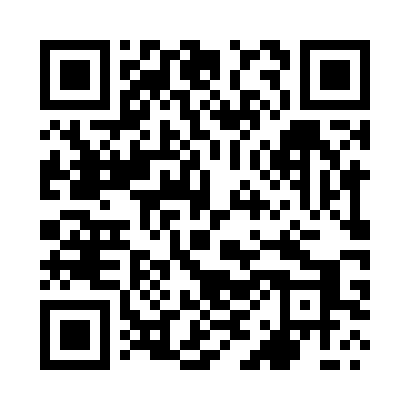 Prayer times for Ciele, PolandMon 1 Apr 2024 - Tue 30 Apr 2024High Latitude Method: Angle Based RulePrayer Calculation Method: Muslim World LeagueAsar Calculation Method: HanafiPrayer times provided by https://www.salahtimes.comDateDayFajrSunriseDhuhrAsrMaghribIsha1Mon4:176:2112:525:187:249:202Tue4:146:1912:525:207:269:233Wed4:116:1712:515:217:289:254Thu4:086:1412:515:227:299:285Fri4:056:1212:515:247:319:306Sat4:026:0912:515:257:339:337Sun3:596:0712:505:267:359:358Mon3:556:0512:505:277:369:389Tue3:526:0212:505:297:389:4010Wed3:496:0012:505:307:409:4311Thu3:465:5812:495:317:429:4512Fri3:425:5512:495:327:449:4813Sat3:395:5312:495:347:459:5114Sun3:365:5112:495:357:479:5415Mon3:325:4912:485:367:499:5616Tue3:295:4612:485:377:519:5917Wed3:255:4412:485:387:5310:0218Thu3:225:4212:485:407:5410:0519Fri3:185:4012:475:417:5610:0820Sat3:155:3712:475:427:5810:1121Sun3:115:3512:475:438:0010:1422Mon3:075:3312:475:448:0110:1723Tue3:045:3112:475:458:0310:2024Wed3:005:2912:465:478:0510:2325Thu2:565:2712:465:488:0710:2726Fri2:525:2512:465:498:0910:3027Sat2:485:2212:465:508:1010:3328Sun2:445:2012:465:518:1210:3729Mon2:405:1812:465:528:1410:4030Tue2:365:1612:465:538:1610:44